        28  – заседание                                                                    27-ого созываРЕШЕНИЕСовет сельского поселения Тучубаевский  сельсовет  муниципального района Балтачевский район Республики Башкортостан р е ш и л :Признать утратившим силу решение Совета сельского поселения Тучубаевский  сельсовет муниципального района Балтачевский район Республики Башкортостан от 28 сентября 2015 года № 1/13 " Об утверждении Регламента Совета сельского поселения Тучубаевский  сельсовет муниципального района Балтачевский район Республики Башкортостан".Утвердить Регламент Совета сельского поселения Тучубаевский  сельсовет муниципального района Балтачевский район Республики Башкортостан в новой редакции (прилагается).Обнародовать настоящее решение на информационном стенде  в здании администрации сельского поселения Тучубаевский  сельсовет муниципального района Балтачевский район Республики Башкортостан по адресу: Республика Башкортостан, Балтачевский район, с. Тучубаево,ул. Колхозная, 68. Глава сельского поселения:                              	Д.Ф.Гафуровс. Тучубаево15 ноября 2017 года № 28/142БАШКОРТОСТАН  РЕСПУБЛИКАҺЫБАЛТАС   РАЙОНЫ
МУНИЦИПАЛЬ   РАЙОНЫНЫҢ
ТУСЫБАЙ  АУЫЛ  СОВЕТЫ 
АУЫЛ  БИЛӘМӘҺЕ  СОВЕТЫ452985,Балтас районы,Тусыбай ауылы ,Колхоз урамы, 68Тел. (34753) 2-55-68,2-55-91РЕСПУБЛИКА БАШКОРТОСТАНСОВЕТ  СЕЛЬСКОГО  ПОСЕЛЕНИЯ
ТУЧУБАЕВСКИЙ  СЕЛЬСОВЕТ
МУНИЦИПАЛЬНОГО   РАЙОНА
БАЛТАЧЕВСКИЙ   РАЙОН452985,Балтачевский район,с.Тучубаево,ул.Колхозная,68Тел. (34753)2-55-68, 2-55-91БАШКОРТОСТАН  РЕСПУБЛИКАҺЫБАЛТАС   РАЙОНЫ
МУНИЦИПАЛЬ   РАЙОНЫНЫҢ
ТУСЫБАЙ  АУЫЛ  СОВЕТЫ 
АУЫЛ  БИЛӘМӘҺЕ  СОВЕТЫ452985,Балтас районы,Тусыбай ауылы ,Колхоз урамы, 68Тел. (34753) 2-55-68,2-55-91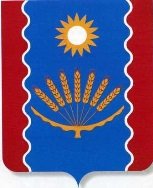 РЕСПУБЛИКА БАШКОРТОСТАНСОВЕТ  СЕЛЬСКОГО  ПОСЕЛЕНИЯ
ТУЧУБАЕВСКИЙ  СЕЛЬСОВЕТ
МУНИЦИПАЛЬНОГО   РАЙОНА
БАЛТАЧЕВСКИЙ   РАЙОН452985,Балтачевский район,с.Тучубаево,ул.Колхозная,68Тел. (34753)2-55-68, 2-55-91         Об утверждении Регламента Совета сельского поселения Тучубаевский сельсовет муниципального района Балтачевский район Республики Башкортостан